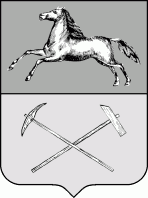 РОССИЙСКАЯ ФЕДЕРАЦИЯКемеровская областьПрокопьевский городской округПРОКОПЬЕВСКИЙ ГОРОДСКОЙ СОВЕТ НАРОДНЫХ ДЕПУТАТОВ6-го созыва(____________  сессия)Решение № ____от  ________________принято Прокопьевским городскимСоветом народных депутатовО внесении изменений в решение Прокопьевского городского Совета народных депутатов от 25.12.2018 № 038 «О бюджете Прокопьевского городского округа на 2019 год и на плановый период 2020 и 2021 годов»В соответствии со статьей 153 Бюджетного кодекса Российской Федерации, Положением о бюджетном процессе в Прокопьевском городском округе, утвержденным решением Прокопьевского городского Совета народных депутатов от 23.09.2011 № 688 (в редакции решений от 27.03.2015 № 194, от 05.06.2015  № 214, от 23.12.2016 № 381, от 21.04.2017 № 420), Уставом муниципального образования «Прокопьевский городской округ»,Прокопьевский городской Совет народных депутатов Решил: 1. Внести в решение Прокопьевского городского Совета народных депутатов от 25.12.2018 № 038 «О бюджете Прокопьевского городского округа на 2019 год и на плановый период 2020 и 2021годов» (в редакции решения № 093 от 31.05.2019) (далее – решение) следующие изменения:1.1. В пункте 1 статьи 1 решения слова:«общий объем доходов в сумме 7 238 231,2 тыс.руб.» заменить  словами «общий объем доходов в сумме 7 949 753,0 тыс.руб.»;«общий объем расходов в сумме7 301 525,2 тыс.руб.» заменить  словами «общий объем расходов в сумме 8 050 831,7тыс.руб.»;«дефицит бюджета города в сумме 63 294,0 тыс.руб. или 6,5 % от объема доходов бюджета города на 2019 год без учета безвозмездных поступлений и налоговых доходов по дополнительным нормативам отчислений» заменить словами «дефицит бюджета города в сумме 101 078,7 тыс.руб. или 10,4 % от объема доходов бюджета города на 2019 год без учета безвозмездных поступлений и налоговых доходов по дополнительным нормативам отчислений». 1.2. В пункте 2 статьи 1 решения слова:«общий объем доходов на 2020 год в сумме 6 915 432,5 тыс.руб. и на 2021 год в сумме 6 940 916,3 тыс.руб.» заменить  словами «общий объем доходов на 2020 год в сумме 6 916 362,8 тыс.руб. и на 2021 год в сумме 6 972 775,1 тыс.руб.»;«общий объем расходов на 2020 год в сумме 6 926 348,9 тыс.руб. и на 2021 год в сумме 6 989 011,3 тыс.руб.» заменить словами «общий объем расходов на 2020 год в сумме 6 927 279,4 тыс.руб. и на 2021 год в сумме 7 020 870,1 тыс.руб.» ;1.3. Пункт 3 статьи 4 решения изложить в следующей редакции:«3. Утвердить общий объем бюджетных ассигнований, направляемых на реализацию публично - нормативных обязательств, на 2019 год в сумме 580 746,8 тыс. руб., на 2020 год в сумме 637 375,8 тыс. руб., на 2021 год в сумме 649 419,8тыс. руб.».1.4. Статью 6 решения изложить в следующей редакции:«Статья 6.  Межбюджетные трансферты на 2019 год и на плановый период 2020 и 2021 годов Утвердить объем межбюджетных трансфертов, получаемых из областного бюджета, на 2019 год в сумме 6 241 624,6 тыс. руб., в том числе дотации 1 806 868,0 тыс. руб., субсидии 670 077,4 тыс. руб., субвенции 3 249 819,6 тыс. руб., иные межбюджетные трансферты 514 859,6 тыс. руб.; на 2020 год в сумме 4 497 066,5 тыс. руб., в том числе дотации 740 600,0 тыс. руб., субсидии 53 918,7 тыс. руб., субвенции 3 200 762,7 тыс. руб., иные межбюджетные трансферты 501 785,1тыс. руб.; на 2021 год в сумме 4 354 313,4 тыс. руб., в том числе дотации 591 909,0 тыс. руб., субсидии 42 302,0 тыс. руб., субвенции 3 217 623,1 тыс. руб., иные межбюджетные трансферты 502 479,3 тыс. руб.».1.5. Приложение 2 к решению изложить в новой редакции согласно приложению 1 к настоящему решению.1.6. Приложение 4 к решению изложить в новой редакции согласно приложению 2 к настоящему решению.1.7. Приложение 5 к решению изложить в новой редакции согласно приложению 3 к настоящему решению.1.8. Приложение 6 к решению изложить в новой редакции согласно приложению 4 к настоящему решению.1.9. Приложение 7 к решению изложить в новой редакции согласно приложению 5 к настоящему решению.2. Настоящее решение подлежит опубликованию в газете «Шахтерская правда» и вступает в силу после его официального опубликования.3. Контроль за исполнением  решения возложить на комитет по вопросам бюджета, налоговой политики и финансов  (А.П. Булгак).              Председатель Прокопьевского городского Совета народных депутатов 					                Н. А. БурдинаГлава города Прокопьевска							       А.Б. Мамаев